ΗΛΕΚΤΡΟΝΙΚΗ ΤΡΑΠΕΖΙΚΗ (E-BANKING): ΑΣΦΑΛΕΙΑ Στόχος της άσκησης είναι να βρείτε και να παρουσιάσετε υπηρεσίες και μέτρα ασφάλειας που υιοθετούν οι τράπεζες για τις υπηρεσίες ηλεκτρονικής τραπεζικής που προσφέρουν. 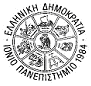 